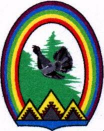 ДУМА ГОРОДА РАДУЖНЫЙХанты-Мансийского автономного округа – Югры РЕШЕНИЕот 30 мая 2019 года	№ 469Об итогах реализации муниципальной программы города Радужный «Развитие гражданского общества города Радужный на 2016 – 2020 годы» в 2018 годуЗаслушав и обсудив информацию об итогах реализации муниципальной программы города Радужный «Развитие гражданского общества города Радужный на 2016 – 2020 годы» в 2018 году, Дума города решила:Информацию об итогах реализации муниципальной программы города Радужный «Развитие гражданского общества города Радужный на 2016 – 2020 годы» в 2018 году принять к сведению (Приложение).Председатель Думы города	Г.П. БорщёвПриложениек решению Думы городаот 30.05.2019 № 469Информацияо ходе реализации муниципальной программы города Радужный «Развитие гражданского общества  города Радужный на 2016 – 2020 годы» в 2018 году           	Муниципальная программа города Радужный «Развитие гражданского  общества города Радужный на 2016 – 2020 годы», утвержденная постановлением администрации города Радужный от 22.10.2013 № 2203 (далее – муниципальная программа)  реализуется с 01.01.2014.           	Ответственным исполнителем  муниципальной программы является отдел реализации административной реформы и информационной политики администрации города Радужный.            Общий объем финансового обеспечения муниципальной программы на 2018 год составлял 19 644,31 тысяч рублей.           	Фактические затраты составили 19 484,19 тысяч рублей.           	Денежные средства предоставлены из бюджета города Радужный.           	Исполнение муниципальной программы осуществлено в соответствии с Комплексным планом (сетевым графиком).           	Все отчеты размещены на официальном сайте администрации города Радужный.           	В ходе реализации основного мероприятия муниципальной программы: «Оказание финансовой поддержки социально ориентированным некоммерческим организациям посредством предоставления на конкурсной основе субсидий на реализацию социально значимых проектов» освоено  504, 57 тысяч рублей.          	В апреле  2018 года проведен городской конкурс социально значимых проектов некоммерческих организаций, направленных на развитие гражданского общества в городе Радужный (постановление администрации города Радужный от 04.04.2018 № 518) (далее – конкурс).          	На конкурс были  предоставлены 3 проекта,  победителями   признаны  проекты:          	- «Энергия Югры» региональной общественной организации развития внедорожного автоспорта и автотуризма «Клуб 4х4», субсидия в размере  250,00 тысяч рублей;          	- «Фестиваль боевых искусств «Мы вместе!» Радужнинской местной общественной организации «Федерация каратэ киокусинкай», субсидия в размере 254,57 тысяч рублей.           	В ноябре 2018 года состоялся 2-й тур городского конкурса социально значимых проектов некоммерческих организаций,  направленных на развитие гражданского общества в городе Радужный (постановление администрации города Радужный от 02.11.2018 № 1817), заявлено 4 проекта, по результатам рассмотрения конкурсной комиссией данных проектов победители не  определены.           	Данное обстоятельство послужило причиной не достижения целевого показателя муниципальной программы «Количество социально значимых проектов, реализуемых некоммерческими организациями при поддержке органов местного самоуправления города Радужный». Плановое значение показателя – 4, фактическое значение показателя – 2.           	В рамках исполнения основного мероприятия «Оказание финансовой поддержки социально ориентированным некоммерческим организациям на оплату (погашение задолженности) жилищно-коммунальных услуг» сумма субсидии составила 265,74 тысячи рублей:          	Финансовая поддержка в сумме 1010,35 тысяч рублей предоставлена в соответствии с основным мероприятием «Оказание финансовой поддержки общественным организациям ветеранов (пенсионеров) войны, труда, Вооруженных Сил, правоохранительных органов, Афганистана и Чеченских событий, инвалидов»:           На реализацию основного мероприятия «Создание условий для формирования положительного имиджа города Радужный на федеральном, региональном и муниципальном уровнях» затрачено 698,66 тысяч рублей. Из них:           	- на организацию и проведение муниципального этапа регионального гражданского форума общественного согласия  121,95 тысячи рублей;           	- участие в III Международном гуманитарном форуме «Гражданские инициативы  регионов 60 параллели» 230,00 тысяч рублей;           	- участие в Региональном форуме национального единства «Югра многонациональная» - 346,71 тысяча рублей.          	 	Основное мероприятие «Информационное обеспечение деятельности администрации города Радужный» в 2018 году было обеспечено финансированием в сумме 17 004,87 тысяч рублей.            В городских средствах массовой информации (газета, телевидение, радио) за отчетный период размещено более 400 сюжетов, репортажей, печатных материалов, направленных на развитие гражданского общества в муниципальном образовании.Достижение целевых показателей муниципальной программыОтчет по оценке эффективности реализации муниципальной программы «Развитие гражданского общества города Радужный на 2016 – 2020 годы» за 2018 год представлен в приложении. Приложение   к информации об итогах реализации муниципальной программы города Радужный «Развитие гражданского общества города Радужный на 2016 – 2020 годы» в 2018 годуОтчет по оценке эффективности реализации муниципальной программы «Развитие гражданского общества города Радужный на 2016 – 2020 годы» за 2018 годПояснения к оценке 3,7 « Умеренно эффективная муниципальная программа»Выводы: Управление экономики и прогнозирования администрации города Радужный рекомендует  сохранить  прежний  уровень  финансирования  муниципальной программы за счет средств бюджета города Радужный в очередном финансовом году. При этом необходимо наличие обоснования продолжения финансирования.В 2019 году данная  муниципальная программа прекращает свое действие  в связи с утверждением муниципальной программы «Развитие гражданского общества города Радужный на 2019-2025 годы и на период до 2030 года». Ответственному исполнителю необходимо учесть отчеты по оценке эффективности реализации муниципальной программы  за 2017-2018 годы для наиболее эффективной реализации муниципальной программы «Развитие гражданского общества города Радужный на 2019-2025 годы и на период до 2030 года»№ п.п.Наименование СОНКОСумма субсидии1Радужнинская городская общественная  организацияветеранов  (пенсионеров) войны, труда, Вооруженных Сил и правоохранительных органов157 855,50 рублей2Некоммерческая организация Радужнинское хуторское казачье общество100 098,70 рублей3Городская общественная организация спортивное общество инвалидов «Феникс»7 790,63 рубля№ п.п.Наименование СОНКОСумма субсидии1Радужнинское отделение общественной организации Российского Союза семей погибших, инвалидов и ветеранов Афганистана и Чеченских событий «Воин»284 000,00 рублей2Городская общественная организация спортивное общество инвалидов «Феникс»280 908,15 рублей3Радужнинская городская общественная  организацияветеранов  (пенсионеров) войны, труда, Вооруженных Сил и правоохранительных органов445 440,25 рублей№ п/пНаименование показателяЕдиница измеренияРезультат реализации программыРезультат реализации программыОтклонение от планового значенияОтклонение от планового значенияПоказатель выполнен/ не выполненОбоснование отклонений значения показателя№ п/пНаименование показателяЕдиница измеренияПлановое значениеФактическое значениеАбсолютное значениеОтносительное значение, %Показатель выполнен/ не выполненОбоснование отклонений значения показателя1234567891.Количество социально значимых проектов, реализуемых некоммерческими организациями при поддержке органов местного самоуправления города Радужный ед.42-250% не выполненНа второй конкурс проектов (постановление администрации города Радужный от 02.11.2018 №1817) было  заявлено 4 проекта, но по результатам данного конкурса конкурсной комиссией  победители не были определены 2.Доля населения, удовлетворенного информационной открытостью органов местного самоуправления муниципального образования за предыдущий год %52,558,45,9%111,2%выполнен3.Количество социально ориентированных некоммерческих организаций, получивших финансовую поддержку на оплату (погашение задолженности) жилищно-коммунальных услуг ед.231150%выполнен4.Количество мероприятий, проводимых для ветеранов (пенсионеров) войны, труда, Вооруженных Сил, правоохранительных органов, ветеранов Афганистана и Чеченских событий, инвалидов и семей погибших инвалидовед.15183120%выполненНаименование критерияВесБаллОценка по критериюНаименование подкритерияВесБаллОценка по подкритериюКомментарииСтепень достижения целевых значений показателей муниципальной программы (K1)0,52,41,212,4Выполнение фактических значений целевых показателей муниципальной программы (отношение количества целевых показателей, исполненных в отчетном году, к общему количеству целевых показателей) (k1,1)0,621,2Из 4 целевых показателей  3 целевых показателя достигнуты.75% целевых показателей исполнены в отчетном году.Динамика показателей реализации муниципальной программы (динамика значений целевых показателей определяется на основании фактических значений целевых показателей в сравнении с предыдущим периодом) (k1,2)0,431,2Фактическое значение равно или более половины целевых показателей имеет положительную динамикуСтепень выполнения основных мероприятий муниципальной программы в отчетном году (K2)0,351,5Выполнение основных мероприятий муниципальной программы в отчетном году (рассчитывается как отношение количества выполненных основных мероприятий в отчетном году к количеству запланированных основных мероприятий в муниципальной программе на соответствующий год) (k2)155Выполнены все запланированные программой основные мероприятия. Итого процент выполнения основных мероприятий составляет 100 %Освоение средств за счет всех источников финансирования (федеральный, региональный, муниципальный) (K3)0,251Степень выполнения объемов финансирования муниципальной программы (отношение общего исполненного (кассового) объема финансирования муниципальной программы за отчетный период к плановому уточненному объему) (k3)155Освоение средств по муниципальной программе составило 99,18%3,7